Centro Educacional Municipal Marcelino Ivo Dalla CostaDiretora: Adriana Tonial PiaiaProfessora: Cleuci Fátima dos SantosAluno:........................................................................................    2º anoTrês Pinheiros, 04 de maio de 2020Hoje é segunda-  feiraCopie, leia e ilustre este poema:MãeMãe, amor sinceroSem exagero.Maior que o teu amor,Só o amor de Deus...És uma árvore fecunda,que germina um novo ser.Teus filhos mais que frutos,são parte de você...Agora escreva o nome de sua mãe e em cada letra acrescente um adjetivo(qualidade): Exemplo: o nome de minha mãe era JENI.J: jeitosa, jovial.E:.....................N:....................I:......................Faça um desenho de sua MÃE.Resolva as operações:+10                   +20                      +30                        +40  12                     34                        43                          51+20                     +10                     +30                         +40 30                        40                       30                            50-90                       -90                     -90                           -90 10                        20                       30                            40-90                       -90                         -90                          -90 50                        60                          70                           80Centro Educacional Municipal Marcelino Ivo Dalla CostaDiretora: Adriana Tonial PiaiaProfessora: Cleuci Fátima dos SantosAluno:............................................................................................   2º anoTrês Pinheiros, 05 de maio de 2020Hoje é terça-  feiraAtividade de Ciências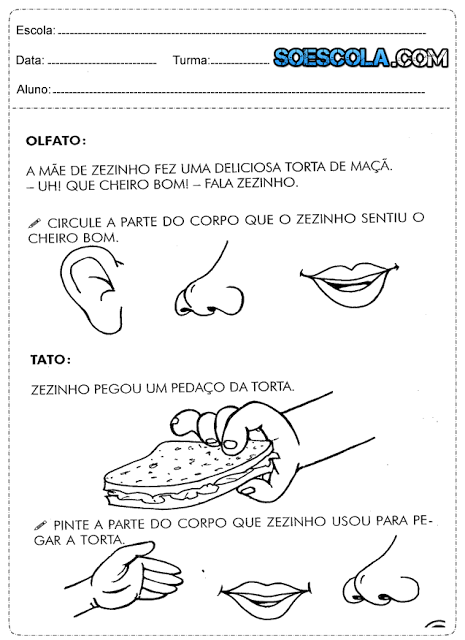 Resolva os problemas:1- A mamãe de Yuri comprou 35 bombons para ele.  Yuri já comeu 23 bombons. Quantos restam?Resposta: _______________________________________________________2 - Erik tem 56 carrinhos, sua mãe lhe deu mais 23 carrinhos. Com quantos carrinhos Erik ficou? Resposta:____________________________________________________Kemilly tem 64 laços coloridos. Ganhou mais 23 laços coloridos de sua mamãe. Com quantos laços coloridos Kemilly ficou?Resposta:_____________________________________________________Lucas ganhou 94 figurinha de sua mamãe. Deu 22 figurinhas para seu primo. Com quantas figurinhas Lucas ficou?Resposta:_______________________________________________________Centro Educacional Municipal Marcelino Ivo Dalla CostaDiretora: Adriana Tonial PiaiaProfessora: Cleuci Fátima dos SantosAluno:...............................................................................................    2º anoTrês Pinheiros, 06 de maio de 2020Hoje é quarta-  feiraAtividades de História  Leia o texto sobre: Brincar é importante, nas páginas 202, 203, 204 e 205. Faça as atividades das páginas 206 e 207 na apostila. 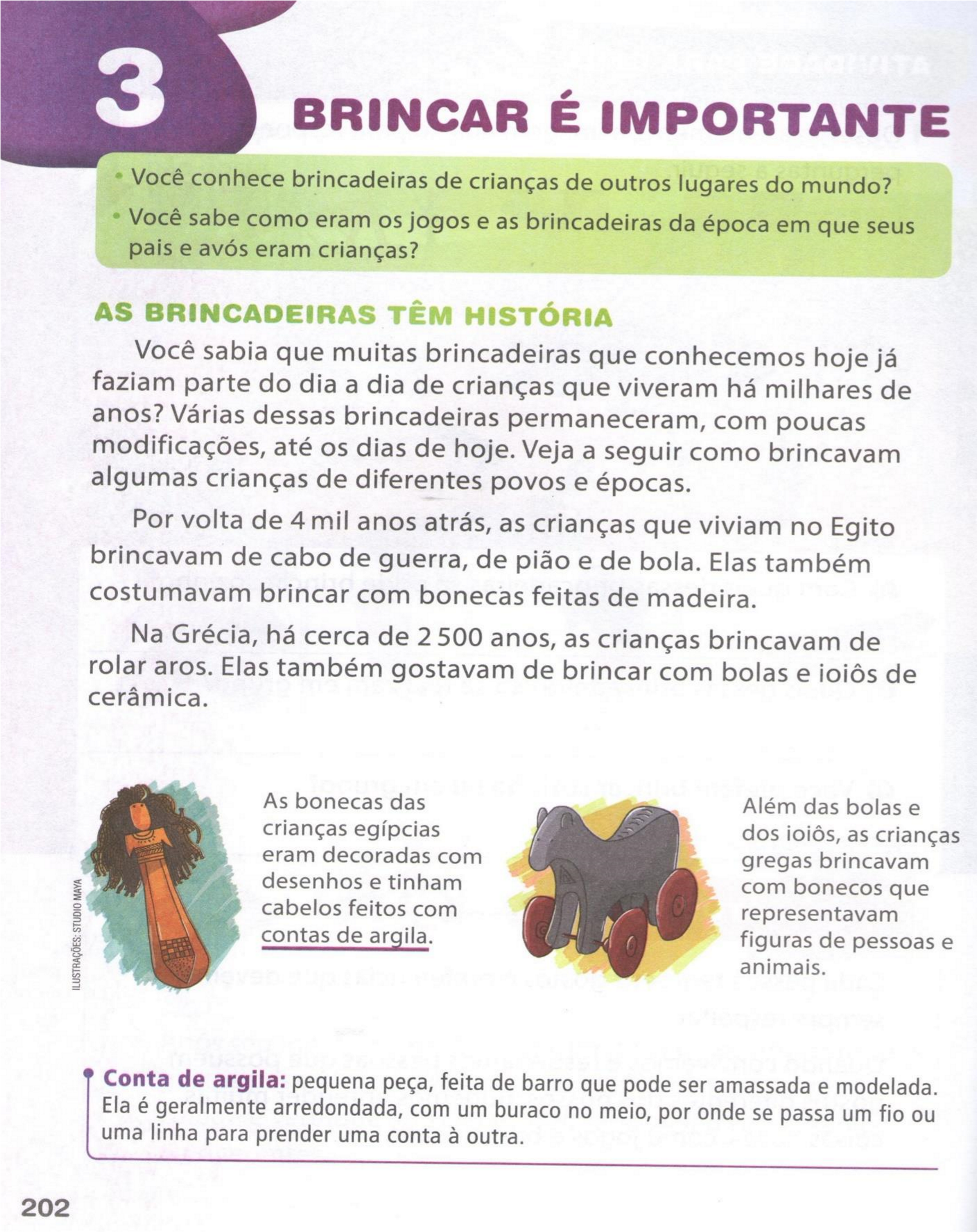 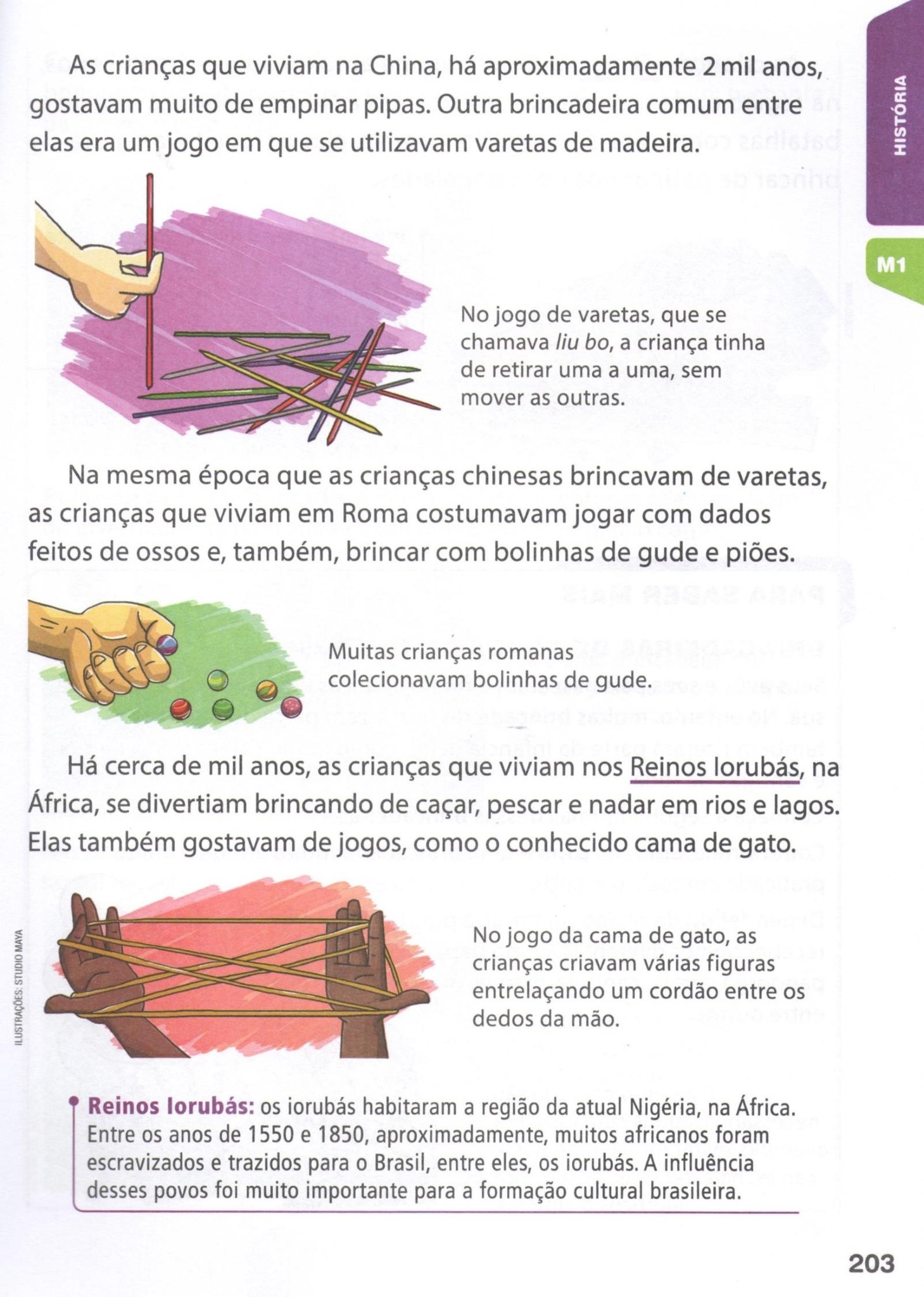 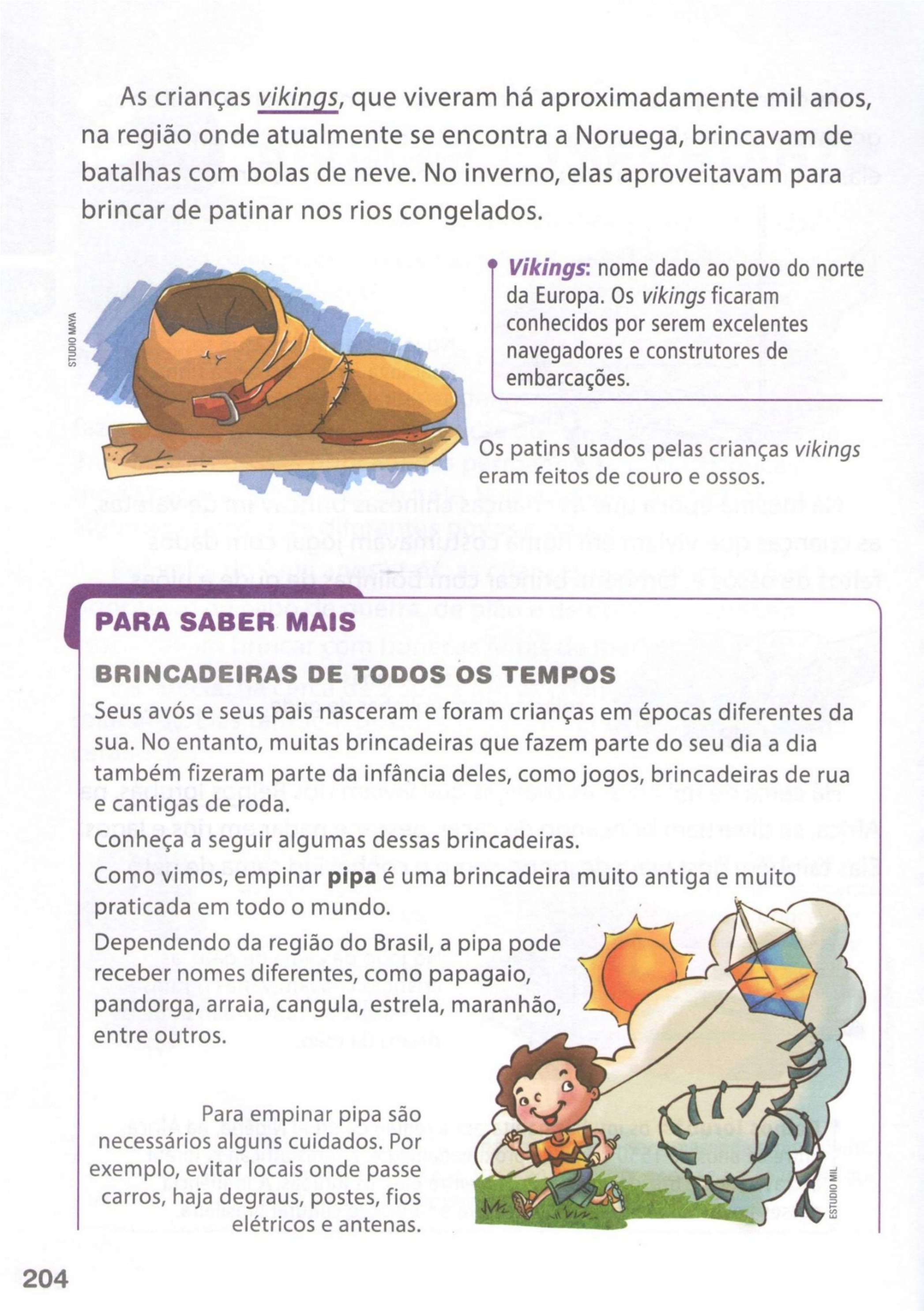 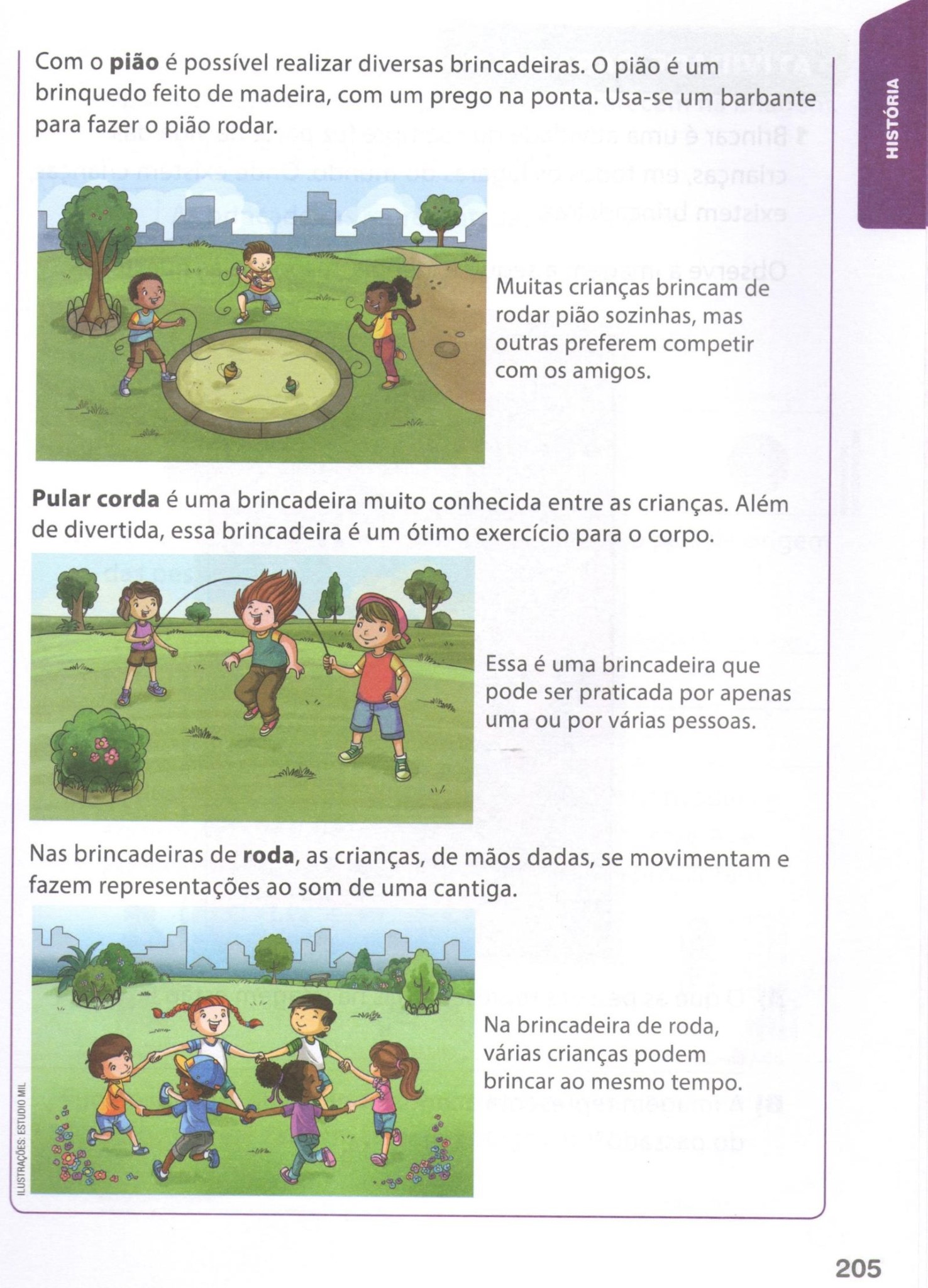 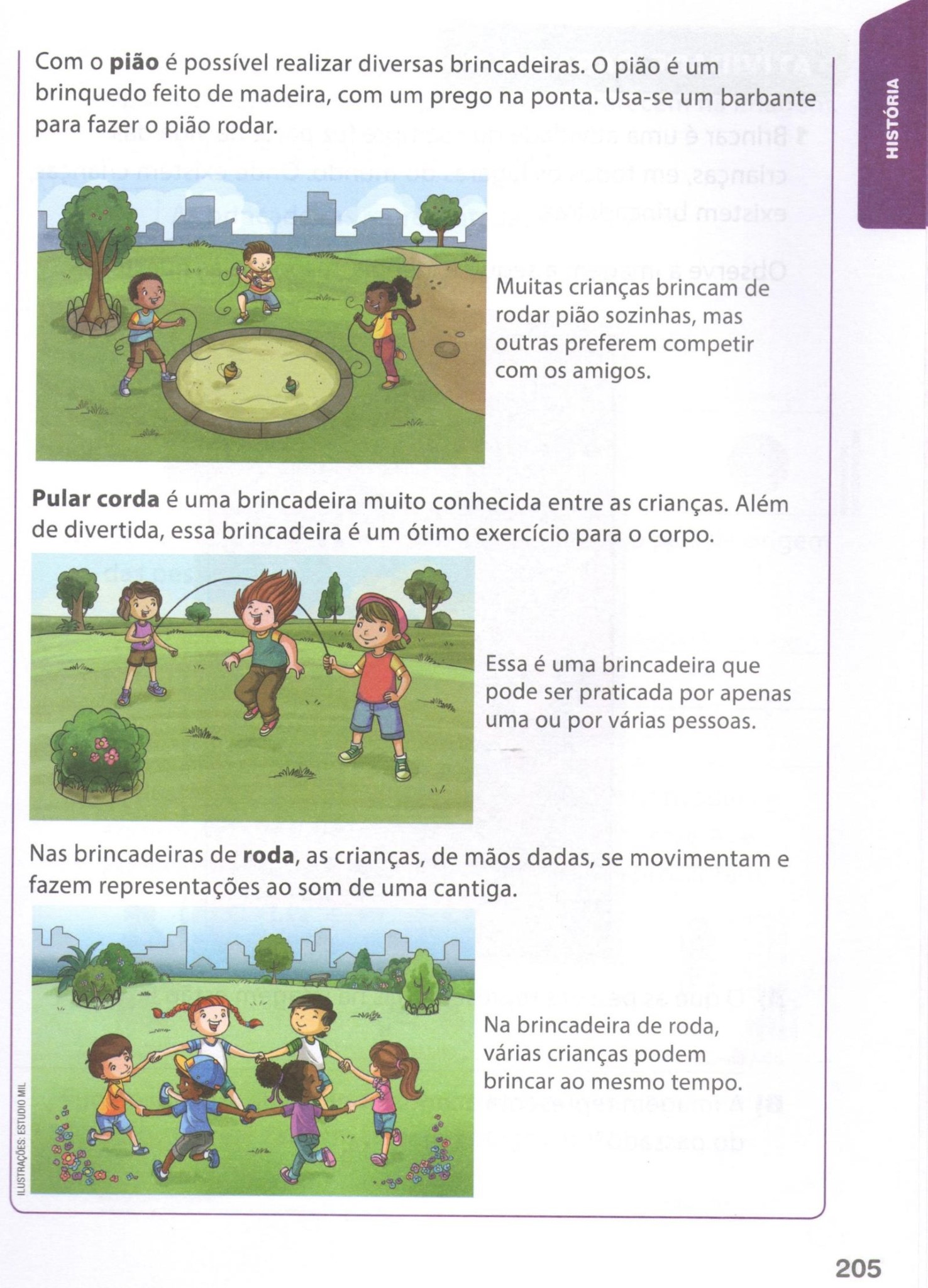 Centro Educacional Municipal Marcelino Ivo Dalla CostaDiretora: Adriana Tonial PiaiaProfessora: Cleuci Fátima dos SantosAluno:................................................................................................   2º anoTrês Pinheiros, 07 de maio de 2020Hoje é quinta-  feiraCopie o poema e responda as questões a seguir:Mães são Fadas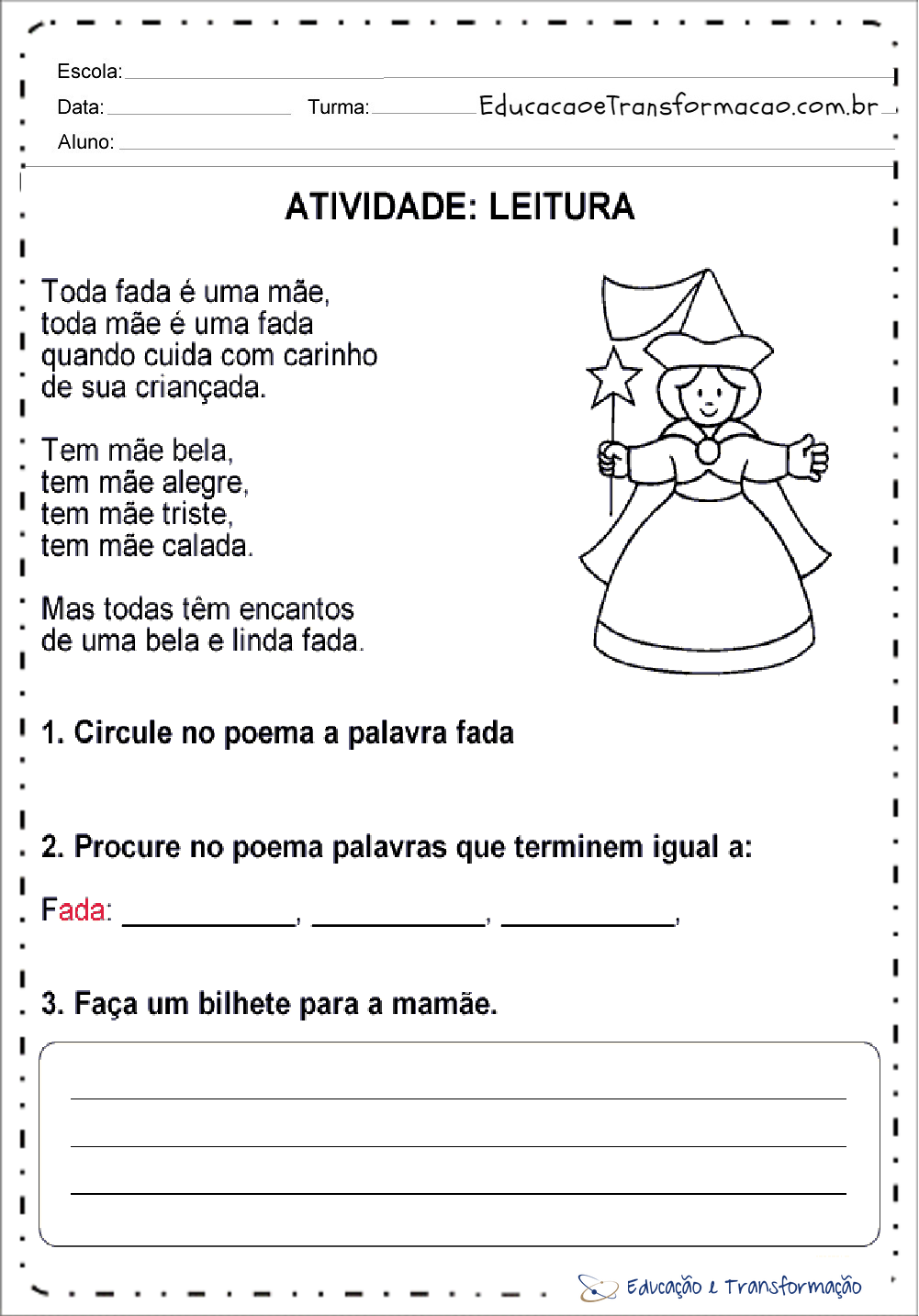 Resolva: 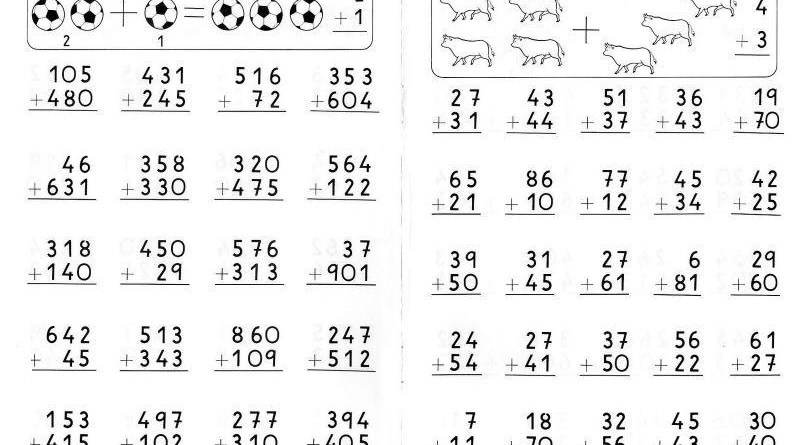 Centro Educacional Municipal Marcelino Ivo Dalla CostaDiretora: Adriana Tonial PiaiaProfessora: Cleuci Fátima dos SantosAluno:.............................................................................................   2º anoTrês Pinheiros, 08 de maio de 2020Hoje é sexta-  feiraCopie o texto: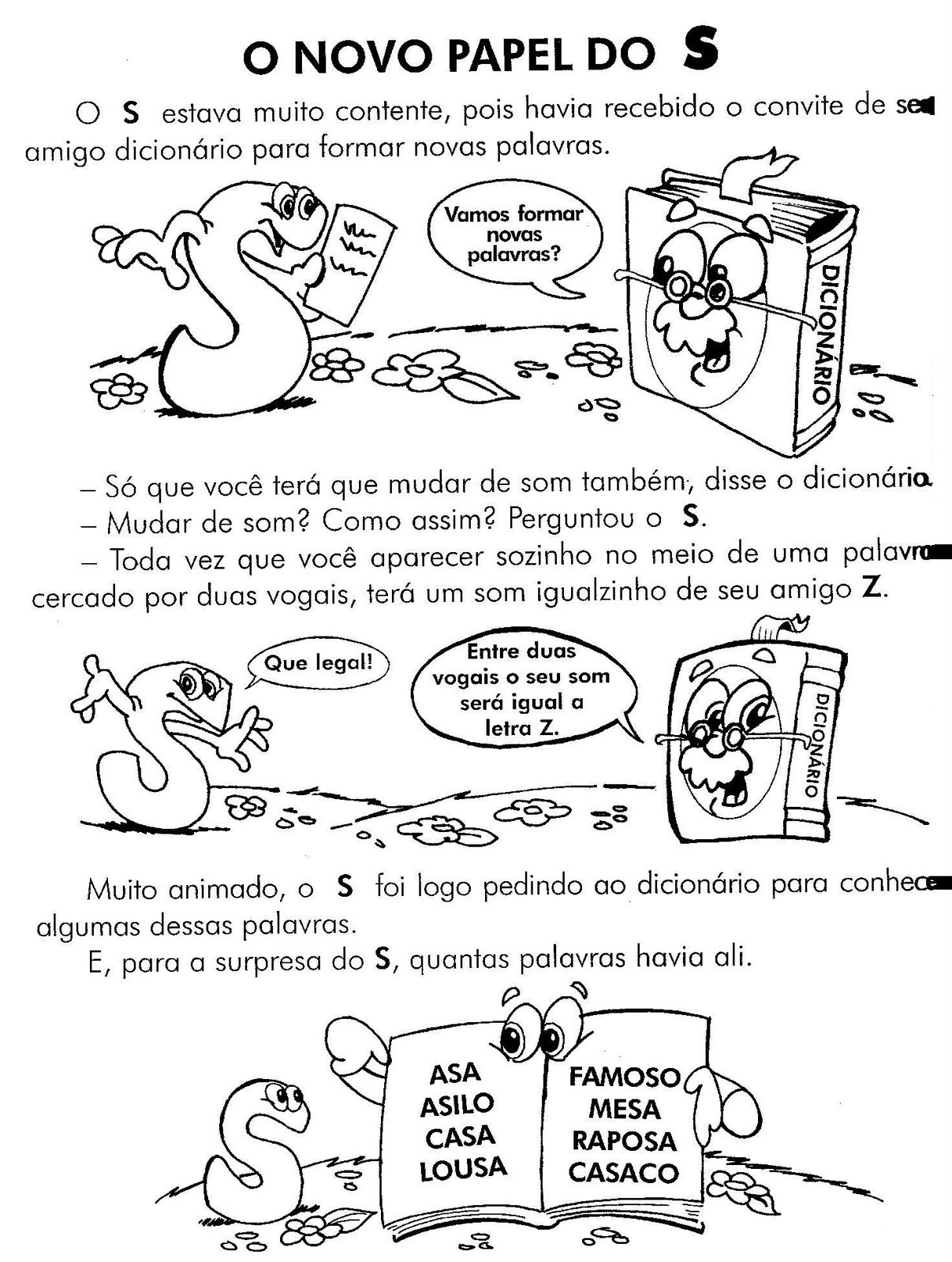 Copie as palavras, separe as sílabas e escolha 5 para fazer frases:Caseiro, gasolina, lousa, liso piso, Guloso, perigoso, usado, casa, vaso, Risada, corajoso, casulo, mesa, tosa,Raposa, cuidadosa, visita, pesa, aviso, Música, camiseta, vaidosa, rosa, Elisa, Sorriso, camisola, bisavô pose José.Atividade de arte: Faça um cartão para sua mãe.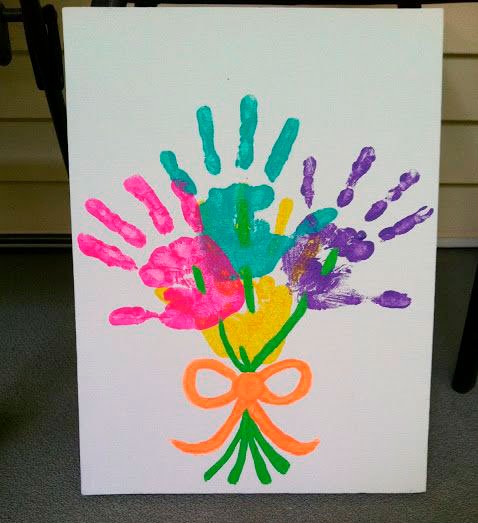 